Home Learning – Puffins – Week 12Hi Puffins,I hope you and your families are all keeping safe and well. Here is the home learning for week 12. The sheets from this pack can be stuck into homework books if you wish. Purple Mash 2Dos:Phonics – a-e, e-e, i-e (click the speaker to sing along with Miss Chandler)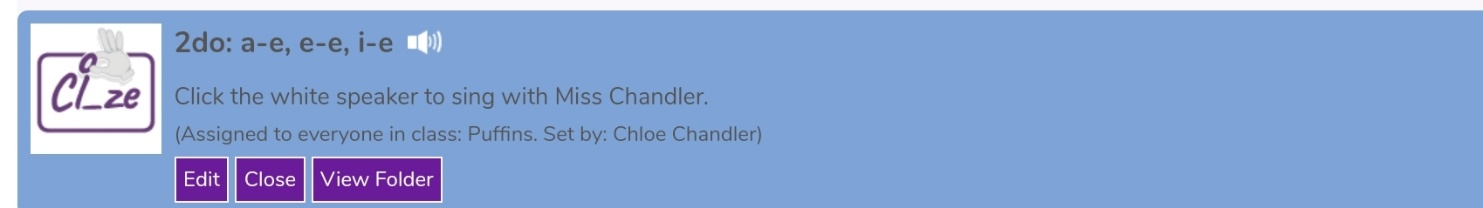 Song of Sounds Stage 2: https://m.youtube.com/watch?v=6UQHdBMLk-M Song of Sounds Stage 3: https://m.youtube.com/watch?v=Gwluz7yHW0g Maths – Repeated Addition  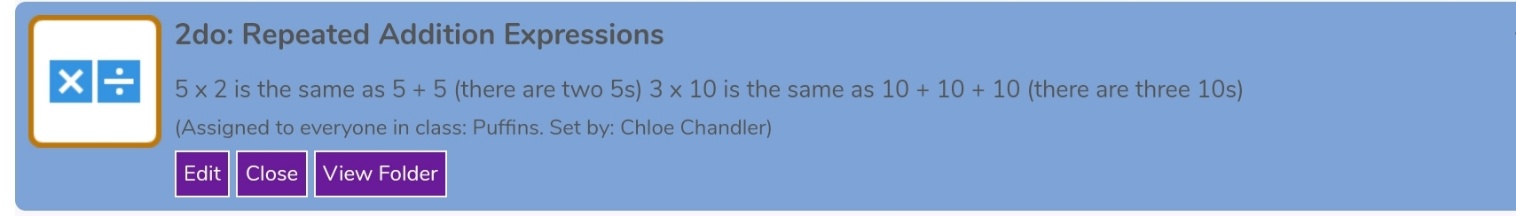 MyMaths TimetableWeek 11: Place Value tens and onesWeek 12: Number bonds to 10 and 20Week 13: Commutativity: Multiplication Week 14: Mixed Tables 2, 5, 10Week 15: Patterns and Sequences Maths – Multiplication as Repeated Addition BBC Bitesize (repeated addition Teaching Video): https://www.bbc.co.uk/bitesize/articles/zn7kwty Year 1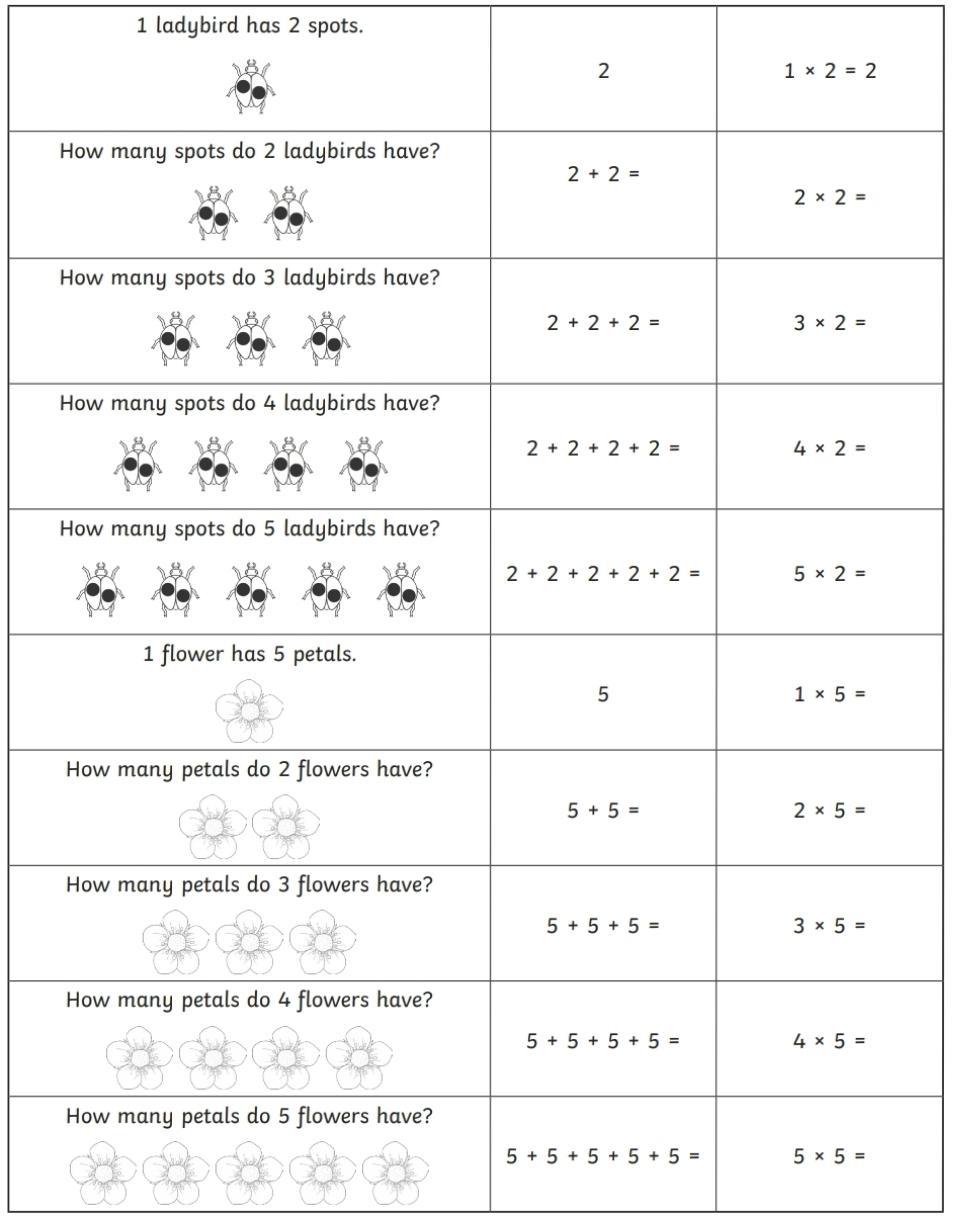 Year 2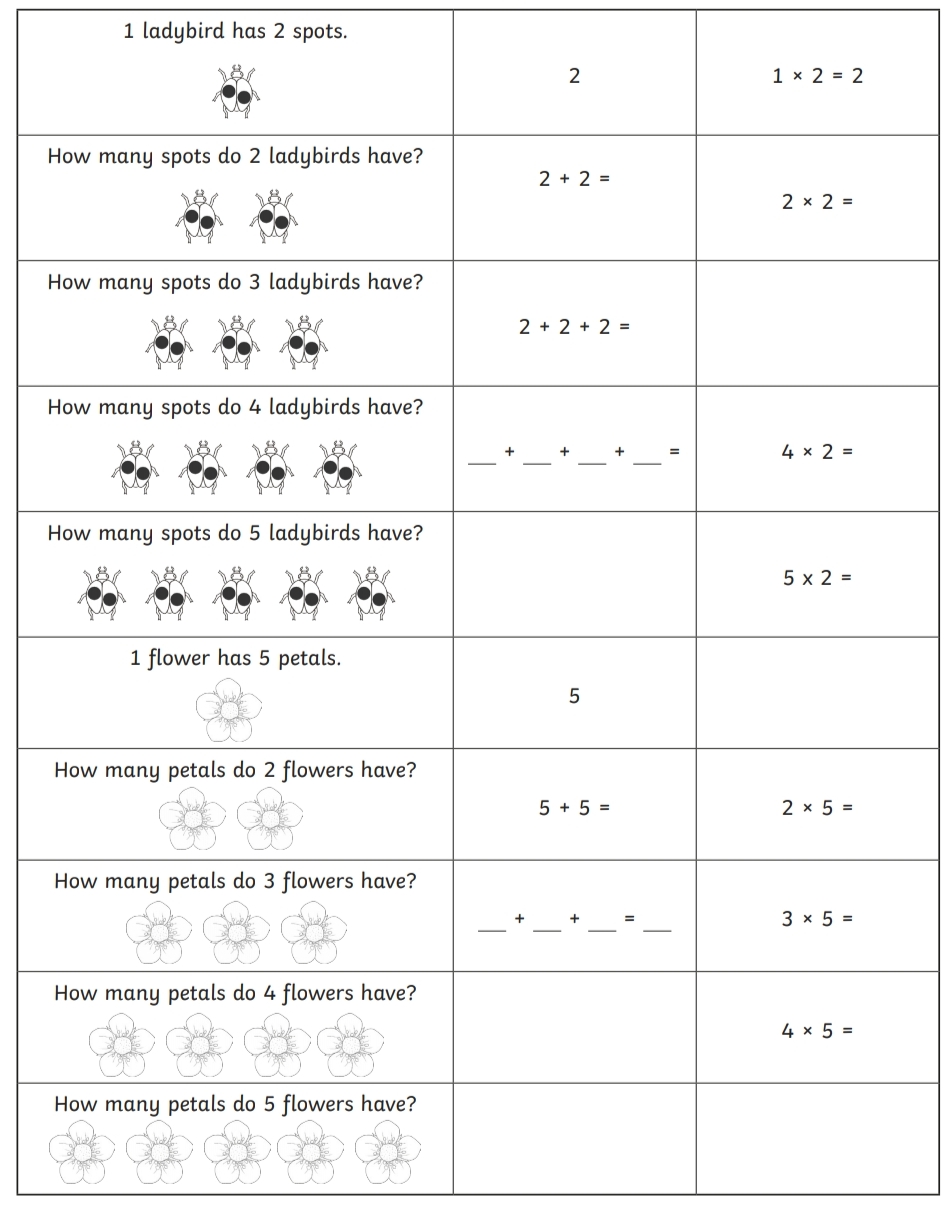 Addition Methods +Choose a method to add and write in your homework book:5 + 5 + 5 =                         2 + 2 + 2 + 2 =                       10 + 10 + 10 =Subtraction Methods -Choose a method to take away and write in your homework book:20 – 3 – 2 =                      34 – 4 – 2 =                     69 – 11 – 8 = Multiplication Methods x   Choose a method to multiply and write in your homework book:Write 5 + 5 + 5 + 5 = as a multiplication sentence            _____________________ Write 2 + 2 + 2 = as a multiplication sentence             _____________________Write 10 + 10 + 10 + 10 + 10 = as a multiplication sentence _____________________Division Methods                 how many in each group?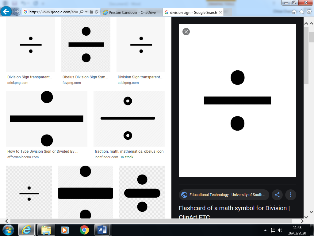 Choose a method to divide and write in your homework book: 25 ÷ 5 =                             60 ÷ 10 =                         12 ÷ 2 =EnglishReading:Oxford Owl books https://www.oxfordowl.co.uk/for-home/find-a-book/library-page/ 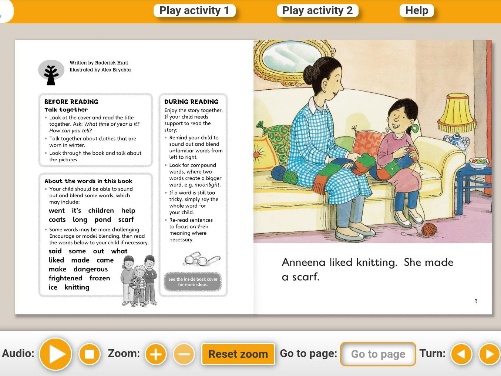 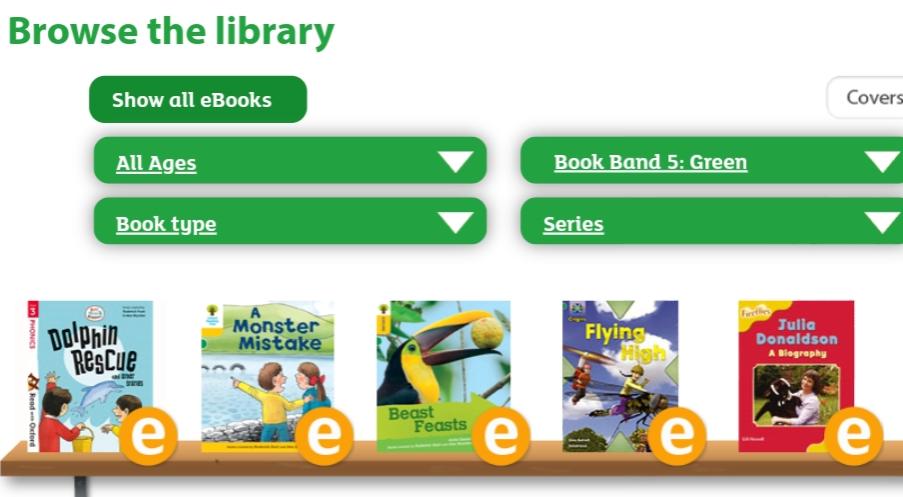 Phonics 2Do on Purple Mash Re-read sentences to practice fluency and expression Highlight phonic sounds when reading Ask/answer comprehension questions about a bookRead books, magazines, shopping lists, signs, subtitles, recipesPhonic games and activities - www.phonicsplay.co.uk (phase 3-5 sounds).Writing:Write spellings in sentences Remember: full stops, capital letters, finger spaces, handwriting Spelling:Spellings – write in sentencesSpellings – speed write (children have 1 minute to write one spelling word as many times as they can)Spellings – word search (template below)Below are ALL the spellings for KS1. Please practice the highlighted words for this week.Spelling TestsYear 1: You will have a spelling test in schoolYear 2: I will create weekly Spelling Test videos on Google Classroom.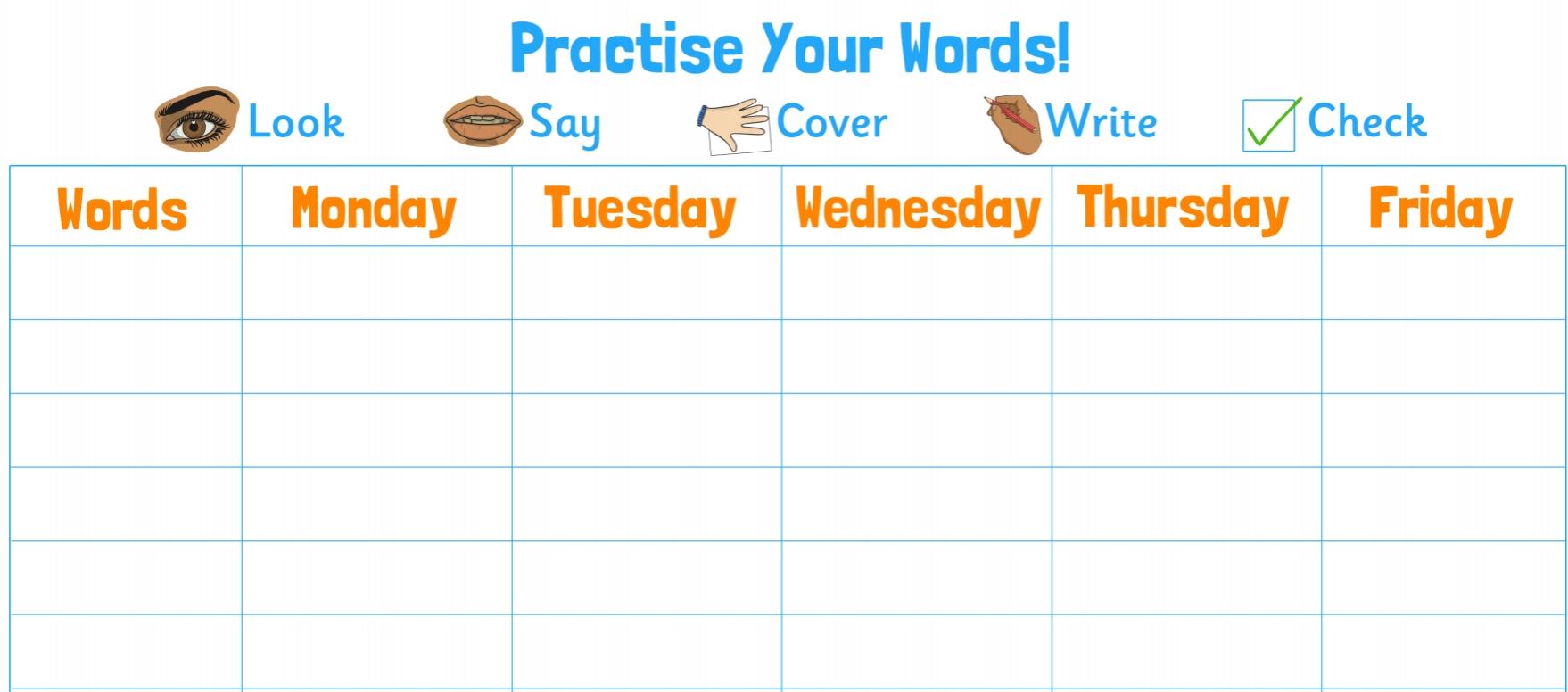 Blank word search for spellings:My Words SearchWords hidden in my word searchGeography – Matching OS Map Symbols Remember: A symbol on a map represents the location of human and physical featuresCut out and match each symbol with the correct picture. You will use some of these symbols next week to make your own map. Extension task: Research other symbols local to where you live.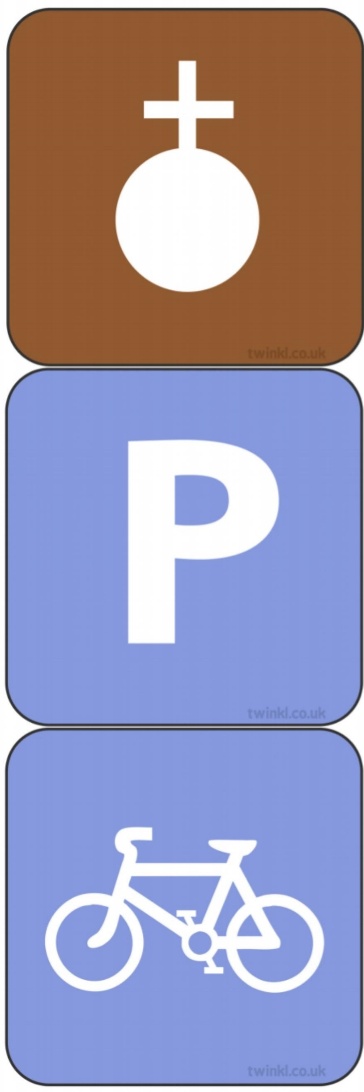 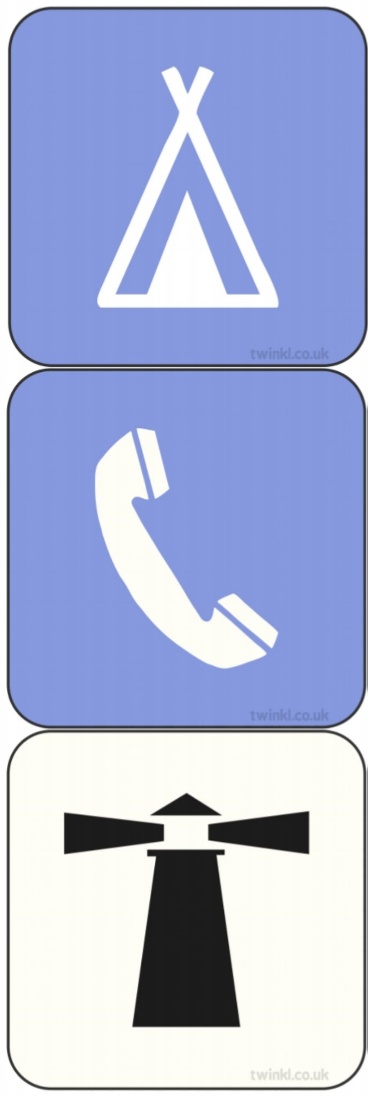 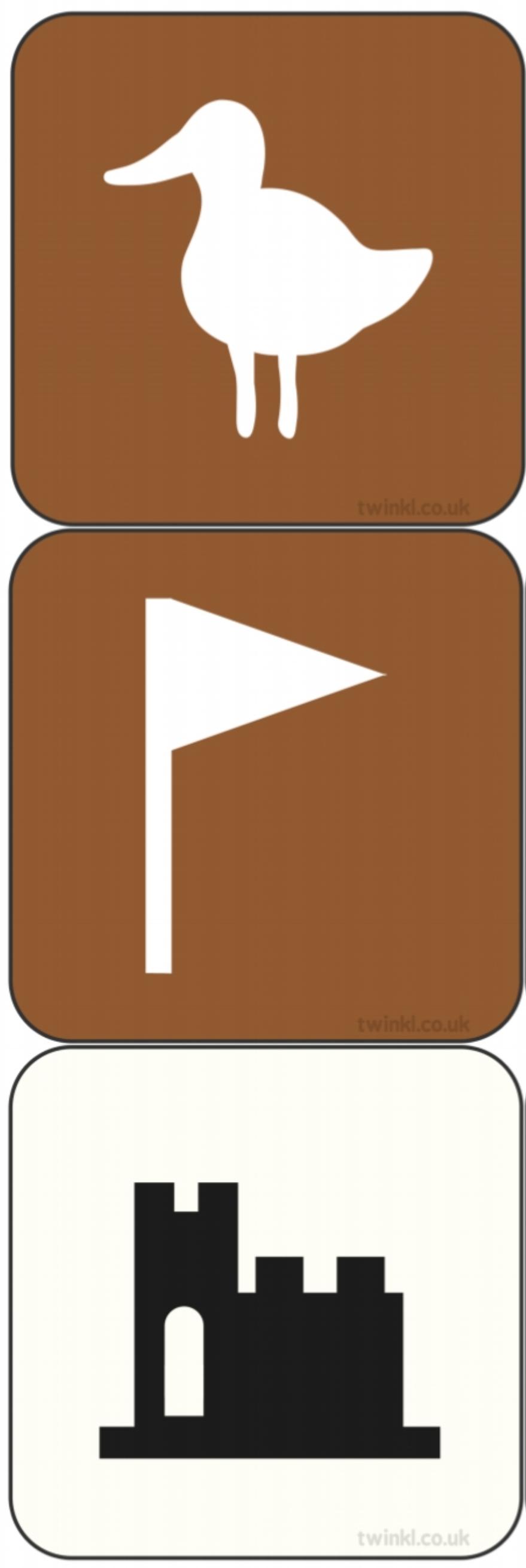 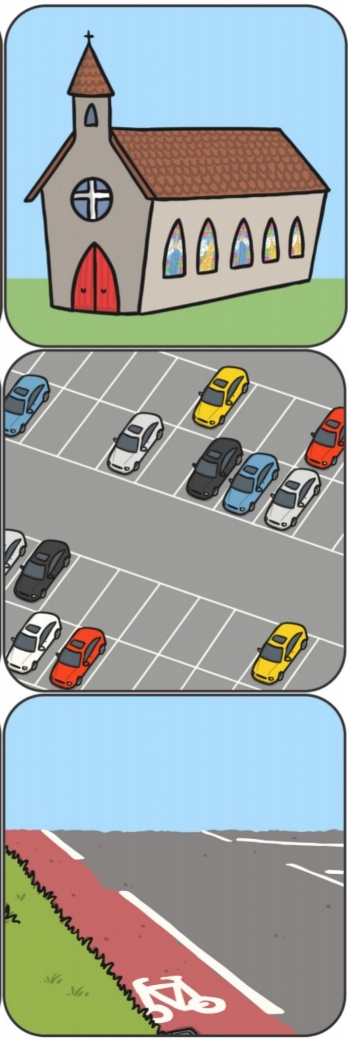 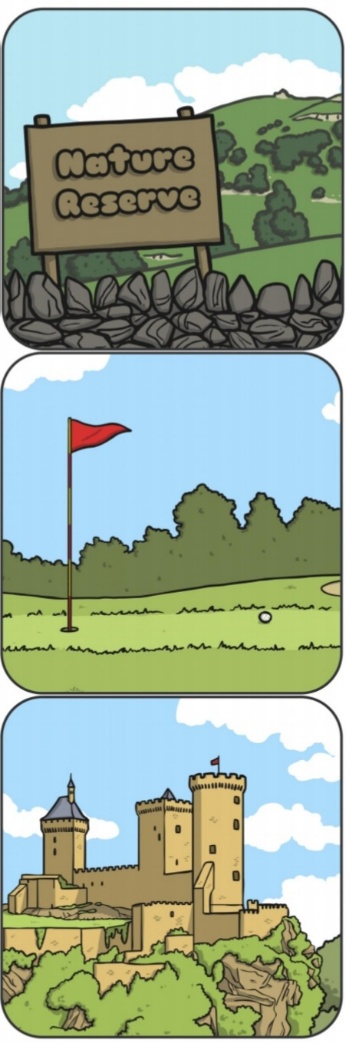 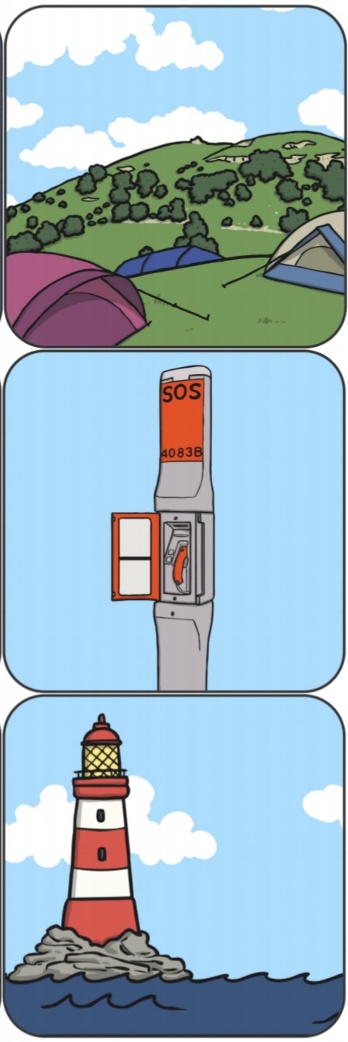 Useful websitesAll Subject Areas:www.purplemash.com Support videos and daily lessons -https://www.bbc.co.uk/bitesize/primary Online lessons - https://www.thenational.academy/online-classroom/ English:Oxford Owl - https://www.oxfordowl.co.uk/for-home/find-a-book/library-page/ KS1 SATs - https://www.gov.uk/government/publications/key-stage-1-tests-2019-english-reading-test-materials Phonics Revision - www.phonicsplay.co.uk Maths:KS1 SATs -  https://www.gov.uk/government/publications/key-stage-1-tests-2019-mathematics-test-materialsHomework site - https://www.mymaths.co.uk/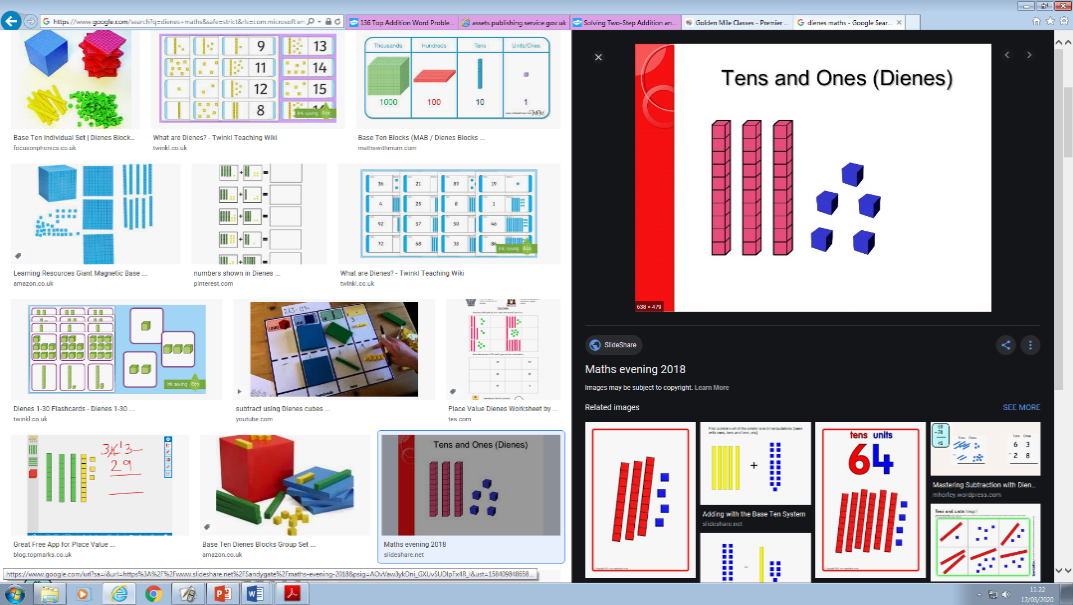 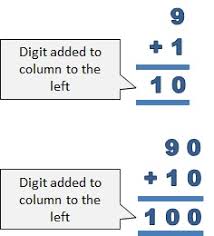 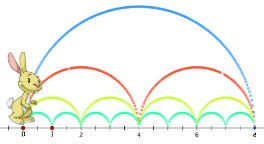 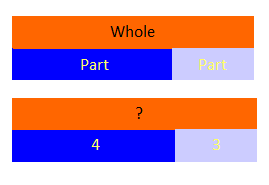 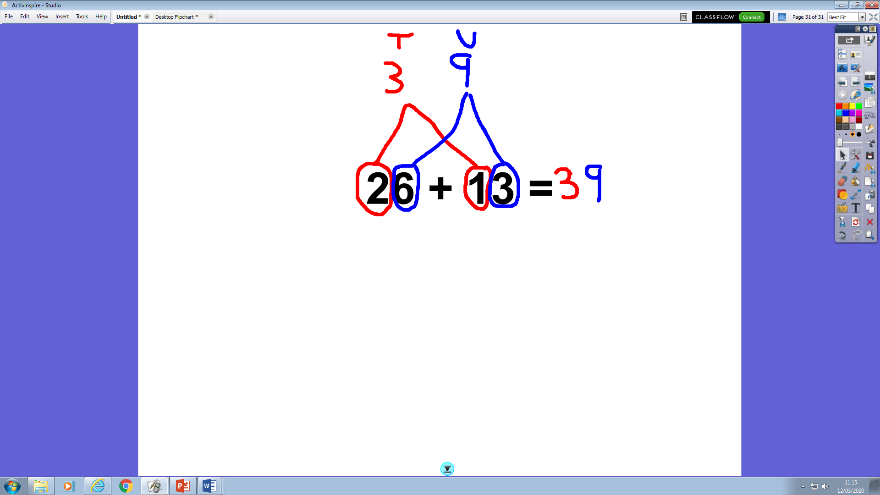 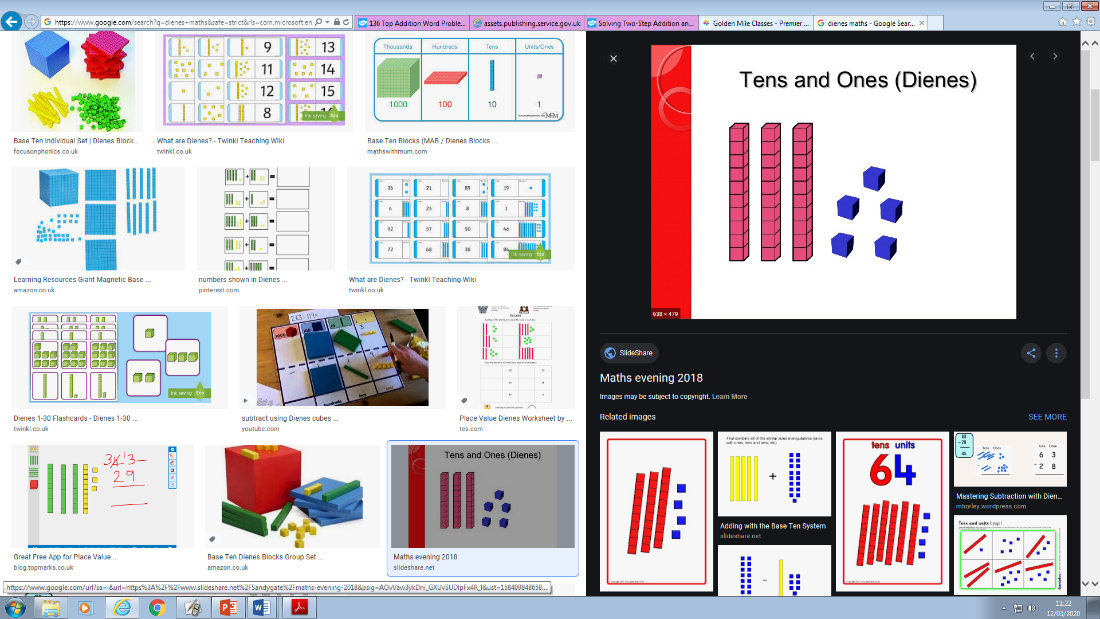 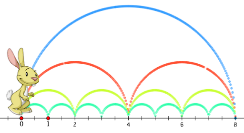 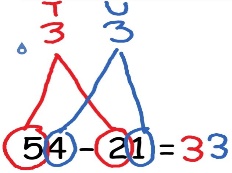 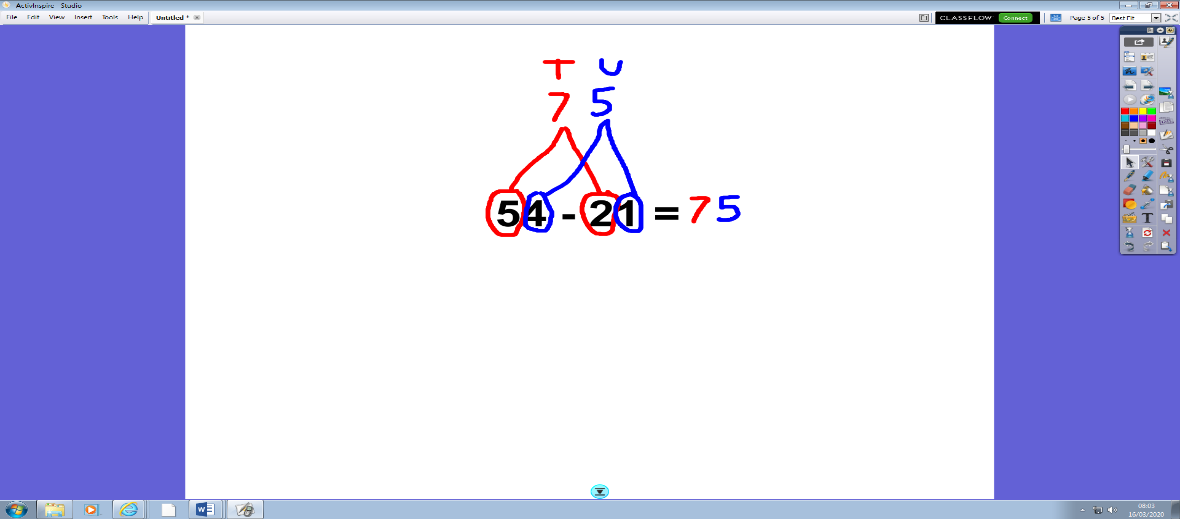 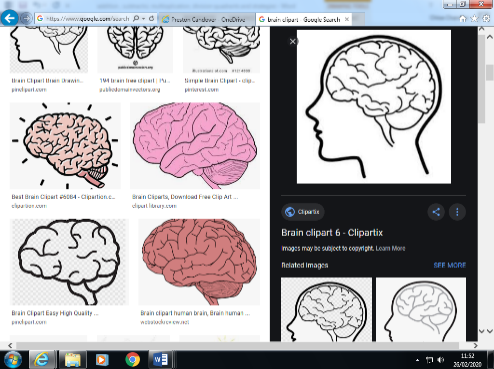 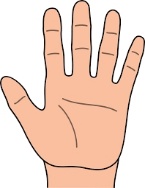 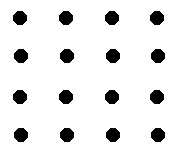 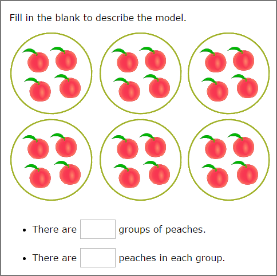 KS1 Spellings Year 1                 Year 2 KS1 Spellings Year 1                 Year 2 KS1 Spellings Year 1                 Year 2 KS1 Spellings Year 1                 Year 2 theadototodayofsaidsaysarewerewasishishasIyouyourtheybehemeshewenogosobymyheretherewherelovecomesomeoneonceaskfriendschoolputpullfullhouseourdoorfloorpoorbecausefindkindmindbehindchildchildrenwildclimbmostonlybotholdcoldgoldholdeveryeverybodyevengreatbreaksteakprettybeautifulafterfastpastlastfatherclassgrasspassplantpathbathhourmoveproveimprovesuresugareyecouldwouldshouldwhowholeanymanyclothesbusypeoplewateragainhalfmoneyMrMrs ParentsChristmas